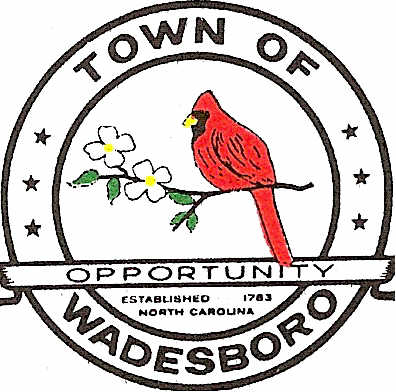 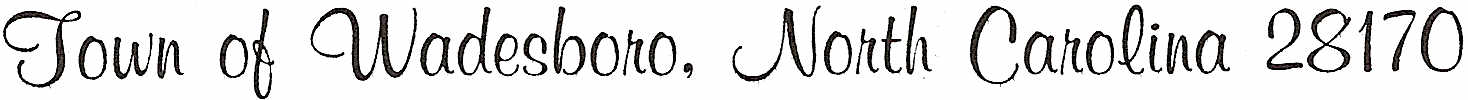               JOHN BALLARD		               	   DAVID EDWARDS                                                                           MAYOR                      		   TOWN MANAGER                                                                                                           TOWN COUNCIL                               RUSSELL SIKES          FRED DAVIS           LEWIS EVANS   	 J.F. HARWARD           CHIPPER LONGREQUEST FOR QUALIFICATIONSASSET INVENTORY AND ASSESSMENT ENGINEERING SERVICESTOWN OF WADESBORO, NCGENERALThe Town of Wadesboro issues this Request for Qualifications (RFQ) to secure engineering services in connection with the recently funded (AIA) Asset Inventory and Assessment Project for      the Town’s drinking water system. The Town anticipates that this project will take approximately two years to complete.SUBMISSION REQUIREMENTSPlease provide the following information in the RFQ response for engineering services:Firm’s legal name.Location of offices, addresses, email and telephone number, the principal(s) of the firm and their experience and qualifications.Water/Wastewater Experience. The specialized experience and technical competence of the staff to be assigned to the project with respect to water/wastewater improvements or related work; description of firm’s prior experience, including any similar projects; size of community served; names of local officials knowledgeable regarding the firm’s performance on related work. Include at least three references within the past three years.Projected availability of personnel needed for this effort over the next 24- month period.A proposed work plan which defines the approach to the work and a schedule for activities to be performed.Hourly rates for personnel to be utilized on the project.QUALIFICATION EVALUATION CRITERIAThe Town of Wadesboro will utilize the following criteria in evaluating the responses received:Qualifications, Competence and Reputation of Firm and Personnel: Overall assessment of the firm’s qualifications and reputation; Assessment of the abilityand competence of the firm to conduct the work. Evaluation of the specialized experience and technical competence of the staff to be assigned to the project and the qualifications of those persons. Specific experience with respect to AIA- related work. Include at least three references within the past three years.Firm’s Capability to Meet Time and Project Budget Requirements: The capacity and capability of the firm to perform the work outlined, including any specialized services, within the period of the project.Related Experience on Similar Projects: Assessment of the firm and assigned professionals in working with similar AIA projects.Recent and Current Work for the Town: Evaluation of the town’s prior experience with this firm.Summarized evaluation criteria and points assigned to each criterion are shown below:SCOPE OF ENGINEERING SERVICESThe engineer selected should be able to complete the necessary requirements for a comprehensive Asset Inventory and Assessment for the Town’s drinking water system.  DEADLINE FOR SUBMITTALThe above information should be submitted no later than 12:00 Noon on December 22, 2022, to:David Edwards, Town ManagerTown of Wadesboro124-126 E. Wade St.PO Box 697Wadesboro, NC 28170CriteriaPointsQualifications, Competence and Reputation of Firm and Personnel40Firm’s Capability to Meet Time and Project Budget Requirements20Related Experience on Similar Projects30Recent and Current Work for the Town/Familiarity with Locality10Maximum Total Points100